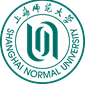 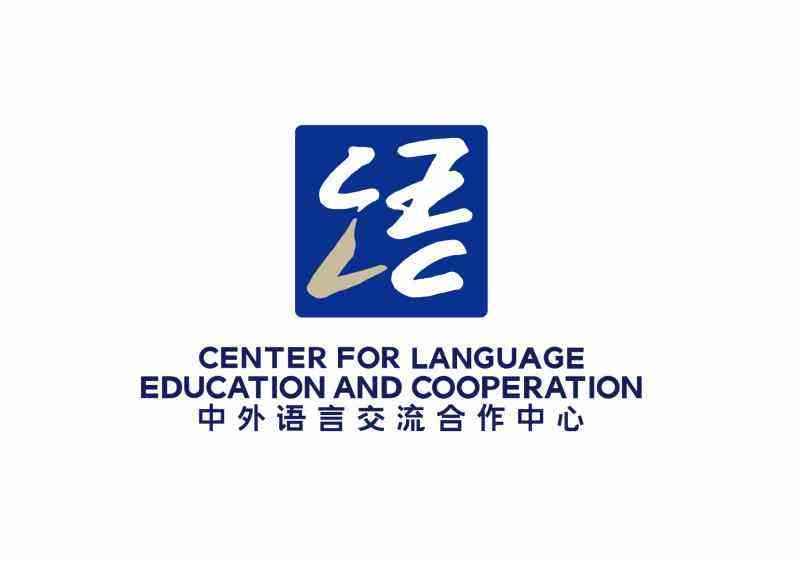 Teaching Ability Improvement Program for Malaysian Chinese Language TeachersI. Program ProfileThis program is committed to training Malaysian local Chinese language teachers and improving their teaching ability. The program is co-sponsored by the Center for Language Education and Cooperation of Chinese Ministry of Education (MOE), Shanghai Normal University and Kong Zi Institute University Malaya，It includes the following two types, and only one of them can be chosen.Degree program: Master of Teaching Chinese to Speakers of Other Languages (MTCSOL)The program will start from September 2022 with a total 2-4 years flexible length of studying time. The sponsorship shall not exceed 2 years. Student who complete all credits, pass the examination and dissertation defense, will be issued the master's degree by Shanghai Normal University.Non-degree program: One-semester Study in Core Curriculum of MTCSOLThe study period is from September 2022 to January 2023. Students who complete relevant credits and pass the examination will be issued with a certificate of course completion by Shanghai Normal University. In addition, if students of this program are going to pursue Master of Teaching Chinese to Speakers of Other Languages in Shanghai Normal University in future, they will be given admission priority and the exemption from the courses that have been completed with credits in this program.II. SponsorsCenter for Language Education and CooperationThe Center for Language Education and Cooperation (CLEC) is a non-profit professional educational institution for international Chinese language education, affiliated with the Chinese Ministry of Education (MOE). CLEC is committed to providing quality services for people from all over the world to learn Chinese and understand China. It also intends to build a platform for friendly collaboration on language education and cross-cultural learning.  Shanghai Normal UniversityAs a key university in Shanghai, Shanghai Normal University (SHNU) is a comprehensive university with salient features of teacher training and particular strength in liberal arts. 70% of all school teachers and nearly 50% of school heads in Shanghai are our alumni. Chinese Language and Literature is the traditional predominant discipline with the longest history and the strongest foundation in SHNU. In 1981, SHNU was approved as one of the first universities in China to confer Master’s Degrees in Chinese Language and Literature. In 1986, SHNU was also approved as the first of four universities in China to confer Doctoral Degrees in Contemporary Chinese Language. International outlook has been a major driver for the university. SHNU was one of the earliest universities to provide Chinese language programs to international students in Shanghai.III. QualificationsApplicants should be the in-service (full-time and part-time) Chinese language teachers with university degree or similar professional qualification in majors related to Chinese such as Teaching Chinese to Speakers of Other Languages, Chinese language and literature, etc.Fresh graduates of the above majors with the intention of being a Chinese language teacher are also eligible to apply.The applicants should be Malaysian nationality, healthy and under the age of 45.IV.ApplicationSubmit the following materials to Kongzi Institute UM via   kongzischolarship@gmail.com. The deadline for application is May 25, 2022.(1) Copy of valid passport with the applicant’s photo on it (JPG, PNG, or PDF is recommended)(2) Recent certificate photo (electronic version of 2-inch, JPG or PNG is recommended)(3) Bachelor‘s degree certificate or certificates of similar professional qualification. (Fresh graduates can provide pre-graduation certificate first, and the expected graduation date should be earlier than August 31, 2022. Upon enrollment, the original of the graduation certificate shall be verified and a copy shall be submitted.)(4) Incumbency certificate from current employer(5) Health Status Statement(6) No Criminal Record Commitment(7) Two recommendation letters(8) Personal statement(9) Application form(10) QuestionnaireOffers will be granted based on personal background and admission quota. ContactsAny enquiry please contact 03-7967 7344 or 7967 7022 (ext 2198) or email at kongzischolarship@gmail.comV.Teaching MethodsDegree program: Master of Teaching Chinese to Speakers of Other Languages( MTCSOL)The students are supposed to study in SHNU in the first year, but it could change to online teaching according to China's anti-COVID 19 policy. The second year is online teaching, and mainly engaged in teaching practice and the thesis topic selection, writing and defense.Non-degree program: One-semester Study in Core Curriculum of MTCSOLOnline and offline teaching are combined. The online classes are mainly conducted in the evening or on weekends. The students are supposed to study in SHNU in the last month of this program, but it could change to online teaching according to China's anti-COVID 19 policy.VI.SponsorshipThis program’s tuition is waived. Students will also be provided with accommodation on campus, allowance, medical insurance and  allowance CNY3000 per month for degree program, and CNY 2,500 per month for non-degree program when study in SHNU.